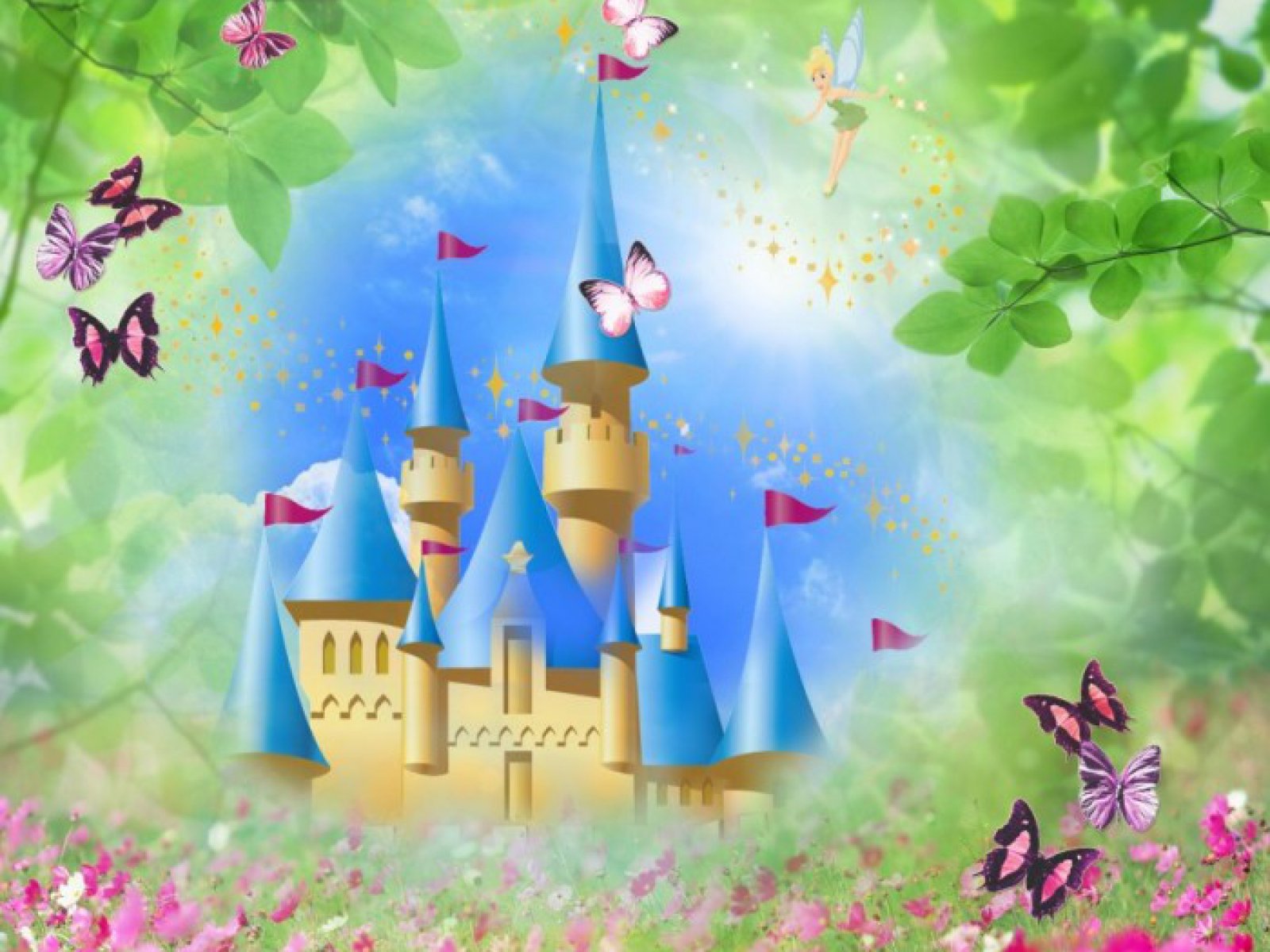 Центр творчості дітей та юнацтваСценарій святкової програми до Дня захисту людей з особливими потребами«Разом можна все»Підготувала:методист – куратор спортивно - реабілітаційного напрямуАвдєйчік Ольга Іванівнам. Прилуки 2016 р.Сценарій святкової програми до Дня захисту людей з особливими потребамиДата проведення: 03.12.2015Час проведення: 15-00Місце проведення:  ЦСРДІМета проведення: формувати в учнів почуття милосердя та солідарності з дітьми з обмеженими фізичними можливостями; виховання толерантного ставлення, підтримки, співчуття до інвалідів.Ведуча:Ведуча:  Я – особлива дитина,Я – ангел з одним крилом,Боже творіння, людина,Що бореться в світі зі злом.В моєму серці багатоВіри, надії, тепла...І лине мрія крилато,І прагне любові душа…Для того, щоб нам злетіти,Знайти себе в цьому житті.Ми маємо вчитись радіти,Обнятися маємо всі.Щороку 3–ого грудня весь світ відзначає  День захисту людей з особливими потребами. Вітаємо вас, шановні гості, батьки, діти!Сьогодні звучатимуть слова вдячності людям, які зберегли найцінніше: милосердя, доброту і любов.Усім вам зичимо у цю грудневу днинуЛюдського щастя й хатнього тепла,Щоб не спіткала вас лиха година,Щоб більше радості вам доля принесла.(Студія народної пісні «Віночок» - «Пісня на добро»)Ведуча: А зараз я пропоную всім пограти в цікаву гру я буду показувати вам  рухи а ви будете їх повторювати за мною.1.   Руки в гору піднімаєм –Вітер гілочки гойдає:То додолу пригинає.То до сонця розпрямляє.(Діти піднімають руки вгору, хитають ними вправо-вліво, нахиляються донизу, знову піднімають їх догори.)2.   Песик вже із ліжка встав, Головою похитав, Хвостиком він помахав, На горбочку покружляв.(Діти хитають головою повільно вправо-вліво, вверх-вниз, ніби крутять «хвостиком», кружляють навколо себе.)3.   Дуже дивно йде пінгвін – Не згинає ноги він, Спробуйте і ви, малята, Йти і ніжки не згинати.(Діти переступають з ноги на ногу, не згинаючи ніг.)4.   На носочках бігла мишка,  Щоб не чула кроків кішка. Треба бігти тихо - тихо,  Щоб не трапилося лихо.(Діти ходять на «носочках».)5.   А лелека без упину Вгору підніма коліна.Випрямивши гордо спину,Завмирає на хвилину.(Діти йдуть, слідкуючи за поставою, високо піднімаючи коліна.)6.   Зайчик лапки любо склав,  Вгору весело скакав, Стрибне з ніжечки на ніжку. Наче біга по доріжці.(Діти складають руки перед собою, ніби лапки, стрибають на правій нозі, на лівій, на обох.)7.   Їжачок тут пробігав,І щоразу присідав.Під осиковим листочком Він знайшов аж три грибочки.(Діти присідають, ніби знаходять грибочки.)8.   Гордовито, як орли, Ми махаємо крильми І ширяєм вправо, вліво, Так повільно, так красиво.(Діти розводять руки на рівні плечей, ніби крила, повільно повертають тулуб вправо, вліво.)9.   Ну й пригода у кота!Весь він мокрий не спроста:Впав до рибок на хвилинку –З лапок струшує краплинки.(Діти струшують ногами та руками, ніби вони мокрі.)10.  Джміль старезний впав на спину –  Розпрямити важко крила.  Ніжками він дригає,   Раз у раз підстрибує.(Діти, лежачи на спині, піднімають вгору руки та ноги і дригають ними.)11.  Сім писклявих комарів  Оточили малюків.  Хочуть боляче вкусити,   Та ми будемо їх бити.(Діти плещуть у долоні перед собою, під правим коліном, під лівим коліном.)Ведуча: Давайте всі тепер поплескаємо в долоньки, ви всі молодці! Народна мудрість стверджує, що „світ не без добрих людей”. І дуже добре, коли люди з добрими серцями об’єднуються і разом, підтримуючи один одного мудрістю та любов’ю, долають усі перешкоди.То ж хай сьогодні наші привітанняУ серці вашім лишать добрий слід.Прийміть від нас найкращі побажання:Здоров’я, щастя на багато літ!(Студія естрадної пісні «Сузір’я» - «Маленькі козачата»)Кожна людина живе сподіваннями на краще. Надія на щасливе майбутнє є тією творчою силою, яка допомагає жити й творити. Коли дитина маленька, важко сказати, що чекає її в майбутньому. Та правдою є те, що які б труднощі не випали на її долю, вона зможе долати тільки тоді, коли матиме віру в себе.Відкривши серця один одному, ми разом творимо інший світ – світ Любові, де незмінним завжди залишається надія, віра у дитину, її можливості. І кожен день наш повинен починатися з посмішки. І зараз ми всі разом з вами із посмішок зробимо одну спільну посмішку, яка буде символом вашої сили, вашого щасливого дитинства!(Всі учасники свята роблять велику усмішку.)(Ансамбль танцю «Канон» - «Лише у нас на Україні»)Ведуча. Сонечко в барвистому суцвітті
У часі й просторі летить,
Ти не один живеш у світі,
Один би ти не зміг прожить.
Якщо друг у тебе є —
Життя радісним стає.
Разом можна все зробити,
Та без друга не прожити!
А зараз ми вам пропонуємо маленьке тренінгові заняття.(Тренінговий блок психолога  Супруненко О.О.)Ведуча: На жаль, нам час прощатись з Вами, але ми сподіваємось на скору зустріч!
Коли здається, жити неспромога,Коли здається, більше сил нема,Повiр у себе, i твоя тривогаРозвiється, як марево, сама...Повір у себе, ти багато можеш, Не опускай безсилої руки. І сам собi найкраще допоможеш — Лиш тiльки спробуй сам себе знайти...